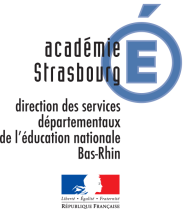 Formulaire de demande d’autorisation d’absenceNom - prénomN° d’InseeCirconscription La Wantzenau-RhinEcoleGradeDépartement Bas-RhinAUTORISATIONS D’ABSENCE (cf. circulaire du 10 novembre 2015)                            Joindre obligatoirement un justificatif                                                                                                    (pour les consultations médicales, datées du jour du RDV)AUTORISATIONS D’ABSENCE (cf. circulaire du 10 novembre 2015)                            Joindre obligatoirement un justificatif                                                                                                    (pour les consultations médicales, datées du jour du RDV)AUTORISATIONS D’ABSENCE (cf. circulaire du 10 novembre 2015)                            Joindre obligatoirement un justificatif                                                                                                    (pour les consultations médicales, datées du jour du RDV)AUTORISATIONS D’ABSENCE (cf. circulaire du 10 novembre 2015)                            Joindre obligatoirement un justificatif                                                                                                    (pour les consultations médicales, datées du jour du RDV)AUTORISATIONS D’ABSENCE (cf. circulaire du 10 novembre 2015)                            Joindre obligatoirement un justificatif                                                                                                    (pour les consultations médicales, datées du jour du RDV) DE DROITMotif à préciser :duau FACULTATIVES  FACULTATIVES  FACULTATIVES  FACULTATIVES  FACULTATIVES Motif et lieu à préciser :duauDate et signature de l’enseignantHors département :AVIS DE L’IENFavorableObservation et signature de l’IENHors département :AVIS DE L’IENDéfavorableObservation et signature de l’IENDans le  département :DECISION DE L’IENAccordObservation et signature de l’IENDans le  département :DECISION DE L’IENRefusObservation et signature de l’IENCADRE RESERVE A L’IA-DASENCADRE RESERVE A L’IA-DASENCADRE RESERVE A L’IA-DASENCADRE RESERVE A L’IA-DASENCADRE RESERVE A L’IA-DASENCADRE RESERVE A L’IA-DASENHORS DEPARTEMENTDÉCISION DE L’IA-DASEN(le cas échéant)Accordavec traitementHORS DEPARTEMENTDÉCISION DE L’IA-DASEN(le cas échéant)Refussans traitement